CURRICULUM VITAE OF DANIEL VITALIS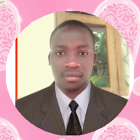 CONTACT INFORMATION   NAME:                         Daniel Vitalis					 ADDRESS:                   P.O Box 720 Mwanza (tanzania)					 COUNTRY:                  Tanzania (East Africa) CELLPHONE:              +255752290997 , +255683211868 E-MAIL:                       danielvitalis20@gmail.comCAREER OBJECTIVETo develop my career in light of the experience of translating and teaching swahili language under my Bachelor degree of education through working hard and provide high quality service with honestry and dignity where success comes.PERSONAL  DETAIL  DATE OF BIRTH:           18/12/1991	  PLACE OF BIRTH:         Bugando                                                          LANGUAGE:                   English,Kiswahili  GENDER:                         Male   MARITIAL STATUS:     Single       CITIZENSHIP:                Tanzanian .   EDUCATION BACKGROUNDSKILLS AND  COMPETENCIESMonitaring, assessing and motivating studentsHighly organized with excellent preparationKnowledge about administration and management ADDITIONAL SKILLSCOMPUTER COURSE: Introduction to computer, Ms word, Ms powerpoint, Ms excel, Internet, Data base, Software  installation, Using different printers and machines.EXPERIENCESNURU SECONDARY SCHOOL  (KILIMANJARO) – 2013SANGITI GIRLS HIGH SCHOOL  ( KILIMANJARO) – 2014TEACHING AND WORKING MSUMBIJI STATIONARY (MWANZA) -2015- up to date. Duties- Teaching students Part time online ( swahili language)-Table teaching ( computer, swahili language and history)-Working as a freelance swahili language tutor.-Translating, proofreading, editing, writing  different documents-Helping students in writing proposal and research paper.HOBBIES          Composing and reading books such as, Novels, Drama, Poetry, History books, typing   as well as Socializing.REFEREESMr, I.NkyaDean, Faculty of EducationSMMUCo,P.O Box 881MOSHI.TEL: 0756256680Aulelius UbadiTechnicianP.O BOX 478TANGA.TEL:+255757782883YEARINSTITUTION	GRADE2012 - 2015SMMUCo UNIVERSITYDEGREE2010-2012A-Level (Kabanga high school)ACSEE2006-2009O-Level (Sunrise secondary school)CSEE1999-2005Nyakabungo primary schoolCPEE